Year Group - 4Year Group - 4Year Group - 4Term – Autumn 2Term – Autumn 2Name of Unit Overview – Race to the Frozen NorthName of Unit Overview – Race to the Frozen North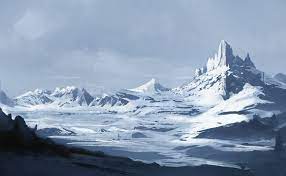 Context, Big Questions and Wider World impactTo immerse the children in quality texts and inspire imagination and creativityHow do we map our world?What do we use globally to help us travel the world?Why do we use latitude, longitude and time zones?How did explorers of the past know where they were?Context, Big Questions and Wider World impactTo immerse the children in quality texts and inspire imagination and creativityHow do we map our world?What do we use globally to help us travel the world?Why do we use latitude, longitude and time zones?How did explorers of the past know where they were?Context, Big Questions and Wider World impactTo immerse the children in quality texts and inspire imagination and creativityHow do we map our world?What do we use globally to help us travel the world?Why do we use latitude, longitude and time zones?How did explorers of the past know where they were?Context, Big Questions and Wider World impactTo immerse the children in quality texts and inspire imagination and creativityHow do we map our world?What do we use globally to help us travel the world?Why do we use latitude, longitude and time zones?How did explorers of the past know where they were?Context, Big Questions and Wider World impactTo immerse the children in quality texts and inspire imagination and creativityHow do we map our world?What do we use globally to help us travel the world?Why do we use latitude, longitude and time zones?How did explorers of the past know where they were?Context, Big Questions and Wider World impactTo immerse the children in quality texts and inspire imagination and creativityHow do we map our world?What do we use globally to help us travel the world?Why do we use latitude, longitude and time zones?How did explorers of the past know where they were?Context, Big Questions and Wider World impactTo immerse the children in quality texts and inspire imagination and creativityHow do we map our world?What do we use globally to help us travel the world?Why do we use latitude, longitude and time zones?How did explorers of the past know where they were?Context, Big Questions and Wider World impactTo immerse the children in quality texts and inspire imagination and creativityHow do we map our world?What do we use globally to help us travel the world?Why do we use latitude, longitude and time zones?How did explorers of the past know where they were?Subject specific learning areasSubject specific learning areasSubject specific learning areasSubject specific learning areasSubject specific learning areasSubject specific learning areasSubject specific learning areasSubject specific learning areasScienceScienceScienceScienceScienceScienceScienceSuggested journey of the unit Prior learning and where the objectives are revisited later in the year.Prior learning and where the objectives are revisited later in the year.Key year group learningKey year group learningKey year group learningKey year group learningKey year group learningSuggested journey of the unit Previous years – KS1Previous years – KS1Can we ….?Explain where electricity comes fromExplain what an appliance is and how they are poweredSuccessfully build an electrical circuitExplain the differences between conductors and insulatorsExplain the use of electrical switchesExamine, improve and repair electrical circuitsCan we ….?Explain where electricity comes fromExplain what an appliance is and how they are poweredSuccessfully build an electrical circuitExplain the differences between conductors and insulatorsExplain the use of electrical switchesExamine, improve and repair electrical circuitsCan we ….?Explain where electricity comes fromExplain what an appliance is and how they are poweredSuccessfully build an electrical circuitExplain the differences between conductors and insulatorsExplain the use of electrical switchesExamine, improve and repair electrical circuitsCan we ….?Explain where electricity comes fromExplain what an appliance is and how they are poweredSuccessfully build an electrical circuitExplain the differences between conductors and insulatorsExplain the use of electrical switchesExamine, improve and repair electrical circuitsCan we ….?Explain where electricity comes fromExplain what an appliance is and how they are poweredSuccessfully build an electrical circuitExplain the differences between conductors and insulatorsExplain the use of electrical switchesExamine, improve and repair electrical circuits Week 1 Literacy – investigating adventure stories and working collaboratively to produce a class adventure story.Art – Himalayan mountain artTopic- Locating the countries and capital cities of the UK.Week 2 Literacy – creating independent adventure stories with the audience of year 3. Art – Himalayan Mountain artScience – explore ways electricity is generatedTopic – Locating and naming some of the countries in Europe, their capital cities, rivers and mountain ranges.Week 3 Literacy – writing to inform – Newspaper articleScience – investigating electricity in our everyday livesArt – Seascapes based on the work of artist Emilee WilliamsTopic – Lines of latitude and longitude including the Equator, Arctic circle and TropicsWeek 4 Literacy – writing to inform – Newspaper article based on the Everest ClimbArt - Seascapes based on the work of artist Emilee WilliamsScience – Electrical circuits Topic – Time zonesWeek 5 Literacy – Test Week DT – Planning maps of the worldScience – Investigating conductors and insulatorsTopic – Locating 8 points on a compass and using grid references. Week 6 Literacy – Writing to persuade – Application LetterScience – Looking at the use of switchesDT – Creating 3D maps of the worldWeek 7Literacy – Writing to persuade – Application Letter to join a famous explorer on their adventures.Topic – Creating our own mapsScience – fun experimentsHumanities – GeographyHumanities – GeographyHumanities – GeographyHumanities – GeographyHumanities – GeographyHumanities – GeographyHumanities – Geography Week 1 Literacy – investigating adventure stories and working collaboratively to produce a class adventure story.Art – Himalayan mountain artTopic- Locating the countries and capital cities of the UK.Week 2 Literacy – creating independent adventure stories with the audience of year 3. Art – Himalayan Mountain artScience – explore ways electricity is generatedTopic – Locating and naming some of the countries in Europe, their capital cities, rivers and mountain ranges.Week 3 Literacy – writing to inform – Newspaper articleScience – investigating electricity in our everyday livesArt – Seascapes based on the work of artist Emilee WilliamsTopic – Lines of latitude and longitude including the Equator, Arctic circle and TropicsWeek 4 Literacy – writing to inform – Newspaper article based on the Everest ClimbArt - Seascapes based on the work of artist Emilee WilliamsScience – Electrical circuits Topic – Time zonesWeek 5 Literacy – Test Week DT – Planning maps of the worldScience – Investigating conductors and insulatorsTopic – Locating 8 points on a compass and using grid references. Week 6 Literacy – Writing to persuade – Application LetterScience – Looking at the use of switchesDT – Creating 3D maps of the worldWeek 7Literacy – Writing to persuade – Application Letter to join a famous explorer on their adventures.Topic – Creating our own mapsScience – fun experimentsPrior learning and where the objectives are revisited later in the year.Prior learning and where the objectives are revisited later in the year.Key year group learningKey year group learningKey year group learningKey year group learningKey year group learning Week 1 Literacy – investigating adventure stories and working collaboratively to produce a class adventure story.Art – Himalayan mountain artTopic- Locating the countries and capital cities of the UK.Week 2 Literacy – creating independent adventure stories with the audience of year 3. Art – Himalayan Mountain artScience – explore ways electricity is generatedTopic – Locating and naming some of the countries in Europe, their capital cities, rivers and mountain ranges.Week 3 Literacy – writing to inform – Newspaper articleScience – investigating electricity in our everyday livesArt – Seascapes based on the work of artist Emilee WilliamsTopic – Lines of latitude and longitude including the Equator, Arctic circle and TropicsWeek 4 Literacy – writing to inform – Newspaper article based on the Everest ClimbArt - Seascapes based on the work of artist Emilee WilliamsScience – Electrical circuits Topic – Time zonesWeek 5 Literacy – Test Week DT – Planning maps of the worldScience – Investigating conductors and insulatorsTopic – Locating 8 points on a compass and using grid references. Week 6 Literacy – Writing to persuade – Application LetterScience – Looking at the use of switchesDT – Creating 3D maps of the worldWeek 7Literacy – Writing to persuade – Application Letter to join a famous explorer on their adventures.Topic – Creating our own mapsScience – fun experimentsPrevious yearsPrevious yearsCan we….?Locate the countries of the UK and their capital cities plus some physical features such as rivers and mountains.  Also name the seas around the UKExplain the difference between Great Britain, the UK and the British Isles.Locate and name some of the countries of Europe, their capital cities, rivers and mountainsUnderstand the use of lines of latitude and longitude including the equator, arctic circle and tropicsUnderstand why we have different time zonesLocate 8 points on a compass and use grid references to locate things on a mapUse maps, atlases, globes and digital media to locate countries of the worldCan we….?Locate the countries of the UK and their capital cities plus some physical features such as rivers and mountains.  Also name the seas around the UKExplain the difference between Great Britain, the UK and the British Isles.Locate and name some of the countries of Europe, their capital cities, rivers and mountainsUnderstand the use of lines of latitude and longitude including the equator, arctic circle and tropicsUnderstand why we have different time zonesLocate 8 points on a compass and use grid references to locate things on a mapUse maps, atlases, globes and digital media to locate countries of the worldCan we….?Locate the countries of the UK and their capital cities plus some physical features such as rivers and mountains.  Also name the seas around the UKExplain the difference between Great Britain, the UK and the British Isles.Locate and name some of the countries of Europe, their capital cities, rivers and mountainsUnderstand the use of lines of latitude and longitude including the equator, arctic circle and tropicsUnderstand why we have different time zonesLocate 8 points on a compass and use grid references to locate things on a mapUse maps, atlases, globes and digital media to locate countries of the worldCan we….?Locate the countries of the UK and their capital cities plus some physical features such as rivers and mountains.  Also name the seas around the UKExplain the difference between Great Britain, the UK and the British Isles.Locate and name some of the countries of Europe, their capital cities, rivers and mountainsUnderstand the use of lines of latitude and longitude including the equator, arctic circle and tropicsUnderstand why we have different time zonesLocate 8 points on a compass and use grid references to locate things on a mapUse maps, atlases, globes and digital media to locate countries of the worldCan we….?Locate the countries of the UK and their capital cities plus some physical features such as rivers and mountains.  Also name the seas around the UKExplain the difference between Great Britain, the UK and the British Isles.Locate and name some of the countries of Europe, their capital cities, rivers and mountainsUnderstand the use of lines of latitude and longitude including the equator, arctic circle and tropicsUnderstand why we have different time zonesLocate 8 points on a compass and use grid references to locate things on a mapUse maps, atlases, globes and digital media to locate countries of the world Week 1 Literacy – investigating adventure stories and working collaboratively to produce a class adventure story.Art – Himalayan mountain artTopic- Locating the countries and capital cities of the UK.Week 2 Literacy – creating independent adventure stories with the audience of year 3. Art – Himalayan Mountain artScience – explore ways electricity is generatedTopic – Locating and naming some of the countries in Europe, their capital cities, rivers and mountain ranges.Week 3 Literacy – writing to inform – Newspaper articleScience – investigating electricity in our everyday livesArt – Seascapes based on the work of artist Emilee WilliamsTopic – Lines of latitude and longitude including the Equator, Arctic circle and TropicsWeek 4 Literacy – writing to inform – Newspaper article based on the Everest ClimbArt - Seascapes based on the work of artist Emilee WilliamsScience – Electrical circuits Topic – Time zonesWeek 5 Literacy – Test Week DT – Planning maps of the worldScience – Investigating conductors and insulatorsTopic – Locating 8 points on a compass and using grid references. Week 6 Literacy – Writing to persuade – Application LetterScience – Looking at the use of switchesDT – Creating 3D maps of the worldWeek 7Literacy – Writing to persuade – Application Letter to join a famous explorer on their adventures.Topic – Creating our own mapsScience – fun experimentsArt and Design & Design Technology Art and Design & Design Technology Art and Design & Design Technology Art and Design & Design Technology Art and Design & Design Technology Art and Design & Design Technology Art and Design & Design Technology  Week 1 Literacy – investigating adventure stories and working collaboratively to produce a class adventure story.Art – Himalayan mountain artTopic- Locating the countries and capital cities of the UK.Week 2 Literacy – creating independent adventure stories with the audience of year 3. Art – Himalayan Mountain artScience – explore ways electricity is generatedTopic – Locating and naming some of the countries in Europe, their capital cities, rivers and mountain ranges.Week 3 Literacy – writing to inform – Newspaper articleScience – investigating electricity in our everyday livesArt – Seascapes based on the work of artist Emilee WilliamsTopic – Lines of latitude and longitude including the Equator, Arctic circle and TropicsWeek 4 Literacy – writing to inform – Newspaper article based on the Everest ClimbArt - Seascapes based on the work of artist Emilee WilliamsScience – Electrical circuits Topic – Time zonesWeek 5 Literacy – Test Week DT – Planning maps of the worldScience – Investigating conductors and insulatorsTopic – Locating 8 points on a compass and using grid references. Week 6 Literacy – Writing to persuade – Application LetterScience – Looking at the use of switchesDT – Creating 3D maps of the worldWeek 7Literacy – Writing to persuade – Application Letter to join a famous explorer on their adventures.Topic – Creating our own mapsScience – fun experimentsPrior learning and where the objectives are revisited later in the year.Prior learning and where the objectives are revisited later in the year.Key year group learningKey year group learningKey year group learningKey year group learningKey year group learning Week 1 Literacy – investigating adventure stories and working collaboratively to produce a class adventure story.Art – Himalayan mountain artTopic- Locating the countries and capital cities of the UK.Week 2 Literacy – creating independent adventure stories with the audience of year 3. Art – Himalayan Mountain artScience – explore ways electricity is generatedTopic – Locating and naming some of the countries in Europe, their capital cities, rivers and mountain ranges.Week 3 Literacy – writing to inform – Newspaper articleScience – investigating electricity in our everyday livesArt – Seascapes based on the work of artist Emilee WilliamsTopic – Lines of latitude and longitude including the Equator, Arctic circle and TropicsWeek 4 Literacy – writing to inform – Newspaper article based on the Everest ClimbArt - Seascapes based on the work of artist Emilee WilliamsScience – Electrical circuits Topic – Time zonesWeek 5 Literacy – Test Week DT – Planning maps of the worldScience – Investigating conductors and insulatorsTopic – Locating 8 points on a compass and using grid references. Week 6 Literacy – Writing to persuade – Application LetterScience – Looking at the use of switchesDT – Creating 3D maps of the worldWeek 7Literacy – Writing to persuade – Application Letter to join a famous explorer on their adventures.Topic – Creating our own mapsScience – fun experimentsPrevious yearsSketchingPaintingMaterialsPrevious yearsSketchingPaintingMaterialsCan we….?Himalayas mountain art based on the work of Russian artist Roerich.Seascapes based on the work of artist Emilee WilliamsCreate a 3D map of the world and plot the journeys of key explorersCan we….?Himalayas mountain art based on the work of Russian artist Roerich.Seascapes based on the work of artist Emilee WilliamsCreate a 3D map of the world and plot the journeys of key explorersCan we….?Himalayas mountain art based on the work of Russian artist Roerich.Seascapes based on the work of artist Emilee WilliamsCreate a 3D map of the world and plot the journeys of key explorersCan we….?Himalayas mountain art based on the work of Russian artist Roerich.Seascapes based on the work of artist Emilee WilliamsCreate a 3D map of the world and plot the journeys of key explorersCan we….?Himalayas mountain art based on the work of Russian artist Roerich.Seascapes based on the work of artist Emilee WilliamsCreate a 3D map of the world and plot the journeys of key explorers Week 1 Literacy – investigating adventure stories and working collaboratively to produce a class adventure story.Art – Himalayan mountain artTopic- Locating the countries and capital cities of the UK.Week 2 Literacy – creating independent adventure stories with the audience of year 3. Art – Himalayan Mountain artScience – explore ways electricity is generatedTopic – Locating and naming some of the countries in Europe, their capital cities, rivers and mountain ranges.Week 3 Literacy – writing to inform – Newspaper articleScience – investigating electricity in our everyday livesArt – Seascapes based on the work of artist Emilee WilliamsTopic – Lines of latitude and longitude including the Equator, Arctic circle and TropicsWeek 4 Literacy – writing to inform – Newspaper article based on the Everest ClimbArt - Seascapes based on the work of artist Emilee WilliamsScience – Electrical circuits Topic – Time zonesWeek 5 Literacy – Test Week DT – Planning maps of the worldScience – Investigating conductors and insulatorsTopic – Locating 8 points on a compass and using grid references. Week 6 Literacy – Writing to persuade – Application LetterScience – Looking at the use of switchesDT – Creating 3D maps of the worldWeek 7Literacy – Writing to persuade – Application Letter to join a famous explorer on their adventures.Topic – Creating our own mapsScience – fun experimentsComputing and Technological UnderstandingComputing and Technological UnderstandingComputing and Technological UnderstandingComputing and Technological UnderstandingComputing and Technological UnderstandingComputing and Technological UnderstandingComputing and Technological Understanding Week 1 Literacy – investigating adventure stories and working collaboratively to produce a class adventure story.Art – Himalayan mountain artTopic- Locating the countries and capital cities of the UK.Week 2 Literacy – creating independent adventure stories with the audience of year 3. Art – Himalayan Mountain artScience – explore ways electricity is generatedTopic – Locating and naming some of the countries in Europe, their capital cities, rivers and mountain ranges.Week 3 Literacy – writing to inform – Newspaper articleScience – investigating electricity in our everyday livesArt – Seascapes based on the work of artist Emilee WilliamsTopic – Lines of latitude and longitude including the Equator, Arctic circle and TropicsWeek 4 Literacy – writing to inform – Newspaper article based on the Everest ClimbArt - Seascapes based on the work of artist Emilee WilliamsScience – Electrical circuits Topic – Time zonesWeek 5 Literacy – Test Week DT – Planning maps of the worldScience – Investigating conductors and insulatorsTopic – Locating 8 points on a compass and using grid references. Week 6 Literacy – Writing to persuade – Application LetterScience – Looking at the use of switchesDT – Creating 3D maps of the worldWeek 7Literacy – Writing to persuade – Application Letter to join a famous explorer on their adventures.Topic – Creating our own mapsScience – fun experimentsPrior learning and where the objectives are revisited later in the year.Prior learning and where the objectives are revisited later in the year.Key year group learningKey year group learningKey year group learningKey year group learningKey year group learning Week 1 Literacy – investigating adventure stories and working collaboratively to produce a class adventure story.Art – Himalayan mountain artTopic- Locating the countries and capital cities of the UK.Week 2 Literacy – creating independent adventure stories with the audience of year 3. Art – Himalayan Mountain artScience – explore ways electricity is generatedTopic – Locating and naming some of the countries in Europe, their capital cities, rivers and mountain ranges.Week 3 Literacy – writing to inform – Newspaper articleScience – investigating electricity in our everyday livesArt – Seascapes based on the work of artist Emilee WilliamsTopic – Lines of latitude and longitude including the Equator, Arctic circle and TropicsWeek 4 Literacy – writing to inform – Newspaper article based on the Everest ClimbArt - Seascapes based on the work of artist Emilee WilliamsScience – Electrical circuits Topic – Time zonesWeek 5 Literacy – Test Week DT – Planning maps of the worldScience – Investigating conductors and insulatorsTopic – Locating 8 points on a compass and using grid references. Week 6 Literacy – Writing to persuade – Application LetterScience – Looking at the use of switchesDT – Creating 3D maps of the worldWeek 7Literacy – Writing to persuade – Application Letter to join a famous explorer on their adventures.Topic – Creating our own mapsScience – fun experimentsPrevious yearsPrevious yearsLearn how to search the web effectively. Learn about the importance of only joining and using child-friendly websites. Understand that there are consequences for making bad decisions online eSafety including social mediaLearn how to search the web effectively. Learn about the importance of only joining and using child-friendly websites. Understand that there are consequences for making bad decisions online eSafety including social mediaLearn how to search the web effectively. Learn about the importance of only joining and using child-friendly websites. Understand that there are consequences for making bad decisions online eSafety including social mediaLearn how to search the web effectively. Learn about the importance of only joining and using child-friendly websites. Understand that there are consequences for making bad decisions online eSafety including social mediaLearn how to search the web effectively. Learn about the importance of only joining and using child-friendly websites. Understand that there are consequences for making bad decisions online eSafety including social media Week 1 Literacy – investigating adventure stories and working collaboratively to produce a class adventure story.Art – Himalayan mountain artTopic- Locating the countries and capital cities of the UK.Week 2 Literacy – creating independent adventure stories with the audience of year 3. Art – Himalayan Mountain artScience – explore ways electricity is generatedTopic – Locating and naming some of the countries in Europe, their capital cities, rivers and mountain ranges.Week 3 Literacy – writing to inform – Newspaper articleScience – investigating electricity in our everyday livesArt – Seascapes based on the work of artist Emilee WilliamsTopic – Lines of latitude and longitude including the Equator, Arctic circle and TropicsWeek 4 Literacy – writing to inform – Newspaper article based on the Everest ClimbArt - Seascapes based on the work of artist Emilee WilliamsScience – Electrical circuits Topic – Time zonesWeek 5 Literacy – Test Week DT – Planning maps of the worldScience – Investigating conductors and insulatorsTopic – Locating 8 points on a compass and using grid references. Week 6 Literacy – Writing to persuade – Application LetterScience – Looking at the use of switchesDT – Creating 3D maps of the worldWeek 7Literacy – Writing to persuade – Application Letter to join a famous explorer on their adventures.Topic – Creating our own mapsScience – fun experimentsVocabulary Oracy activitiesSledge Golf trolley Huskies Breed Portholes Steering Aberdeen Mast Hammock Promptly Wobble Voyage Ambition Overboard Expedition Lash Lifeboat Grudge Fidgeted Telegram Keen Provisions Glacier Crevasses Despondent Melancholy Enthusiasm Unconscious MagnificentSledge Golf trolley Huskies Breed Portholes Steering Aberdeen Mast Hammock Promptly Wobble Voyage Ambition Overboard Expedition Lash Lifeboat Grudge Fidgeted Telegram Keen Provisions Glacier Crevasses Despondent Melancholy Enthusiasm Unconscious MagnificentSledge Golf trolley Huskies Breed Portholes Steering Aberdeen Mast Hammock Promptly Wobble Voyage Ambition Overboard Expedition Lash Lifeboat Grudge Fidgeted Telegram Keen Provisions Glacier Crevasses Despondent Melancholy Enthusiasm Unconscious MagnificentFierce Lonely Lilac Crimson Gale Snowcaps Expressions Batten down the hatches Lump in my throat Keep spirits up Penguin Polar bear North and South pole Pole Seagulls Porpoise Sheep Ridiculous Upside down Right way up Barrels Calm Shark Arctic foxes Seals Walrus Wolves IglooImmersion Activity- What do they need to know? How are you going to motivate and inspire learning within the topic?Two DT days dedicated creating 3D maps of the world.Two DT days dedicated creating 3D maps of the world.Vocabulary Oracy activitiesSledge Golf trolley Huskies Breed Portholes Steering Aberdeen Mast Hammock Promptly Wobble Voyage Ambition Overboard Expedition Lash Lifeboat Grudge Fidgeted Telegram Keen Provisions Glacier Crevasses Despondent Melancholy Enthusiasm Unconscious MagnificentSledge Golf trolley Huskies Breed Portholes Steering Aberdeen Mast Hammock Promptly Wobble Voyage Ambition Overboard Expedition Lash Lifeboat Grudge Fidgeted Telegram Keen Provisions Glacier Crevasses Despondent Melancholy Enthusiasm Unconscious MagnificentSledge Golf trolley Huskies Breed Portholes Steering Aberdeen Mast Hammock Promptly Wobble Voyage Ambition Overboard Expedition Lash Lifeboat Grudge Fidgeted Telegram Keen Provisions Glacier Crevasses Despondent Melancholy Enthusiasm Unconscious MagnificentFierce Lonely Lilac Crimson Gale Snowcaps Expressions Batten down the hatches Lump in my throat Keep spirits up Penguin Polar bear North and South pole Pole Seagulls Porpoise Sheep Ridiculous Upside down Right way up Barrels Calm Shark Arctic foxes Seals Walrus Wolves IglooTrips/ Visits / ExperiencesIn school sleepover in the style of plane crash.Including: The Reptile ManThe Astronomy GroupSmore cooking over the campfireDinner provided (jacket potatoes)Glow paint and fun!In school sleepover in the style of plane crash.Including: The Reptile ManThe Astronomy GroupSmore cooking over the campfireDinner provided (jacket potatoes)Glow paint and fun!Discrete subject learning focus areasDiscrete subject learning focus areasDiscrete subject learning focus areasDiscrete subject learning focus areasDiscrete subject learning focus areasDiscrete subject learning focus areasDiscrete subject learning focus areasDiscrete subject learning focus areasMusicGuitar lessonsGuitar lessonsGuitar lessonsGuitar lessonsREDiscovery RE – ChristianityInvestigating the relationship Christians have with their GodDiscovery RE – ChristianityInvestigating the relationship Christians have with their GodPEJasmine Real PEJasmine Real PEJasmine Real PEJasmine Real PEPSHEFriendshipGender stereotypesFriendshipGender stereotypesMFLSpanish Spanish Spanish Spanish Final quality productsPublished biographyQuality artwork for displayVideo of guitar performancePublished biographyQuality artwork for displayVideo of guitar performancePublished biographyQuality artwork for displayVideo of guitar performancePublished biographyQuality artwork for displayVideo of guitar performanceHome learning opportunitiesSix week project to investigate maps and the journey made by an explorer of their choice.Six week project to investigate maps and the journey made by an explorer of their choice.